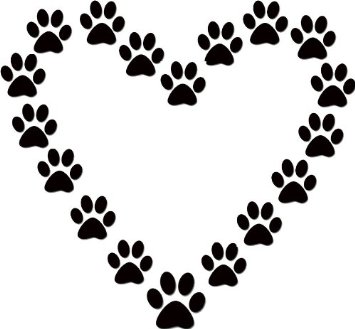          Peacefield Acres Golden Retrievers Puppy QuestionnaireThank you for your interest in one of our puppies.  We believe that every puppy is a member of our family.  This questionnaire is just the beginning of the process of you purchasing a puppy from us.  We would like to get to know you either in person (feel free to visit with an appointment) or by phone or video messaging as much as possible.  We do this not only for the safety of our puppies but also so we can match the best personality of the puppy to your family.  Please feel free to call Beth Oyster at 908-343-1259 or email baoyster@att.net with any questions.  Name:
Occupation:  

Spouse's name:
Occupation: 

Please list names & ages of other family members residing in your home:  



Address: Best Phone numbers to contact you:
e-mailPuppy you prefer:    _____male     _____female     _____If there are not enough puppies of my chosen sex I will take either   I am interested in a first pick puppy if available.   _____YES     _____NOWe reserve the right to keep the first and second pick puppies from a litter for our own breeding and competition purposes.We require a $500 deposit to reserve a puppy and the deposit is only refundable if we are unable to provide you with a puppy within a year’s time.  Deposit goes toward the purchase price of the puppy.At 6 weeks of age we begin choosing puppies to match their new families or individuals we feel will be the best match.  We do this in the order that the deposits were made.   When possible we will allow you to help in the selection of your puppy.  We sell all our puppies on an AKC limited registration unless going to a show/breeding home, which must have our approval ahead of time.  This means your dog may be AKC registered, able to compete in AKC events and be titled; but will not be able to be shown in Breed Competition or produce registered offspring.   We will gladly discuss other registries with you and give our approval if appropriate. Do you understand and agree to the deposit, selection of puppies and registration as previously described?_____YES     _____NOPeacefield Acres Golden Retrievers offers a two year warranty on any puppy with clinical signs of hip dysplasia or elbow dysplasia and a preliminary OFA  or PennHip report confirming either moderate or severe hip dysplasia or grade II or III elbow dysplasia. A copy of the x-ray must be furnished to Peacefield Acres Golden Retrievers and if we determine that the dog was poorly positioned, we reserve the right to require the dog to be re-x-rayed by a vet of our choice. The puppy is also warranted until the age of two years for genetic defects of the heart or eyes. If there is a heart defect, the diagnosis must be confirmed by a letter to the breeder from a reputable licensed veterinary cardiologist stating that in his/her opinion this condition is congenital. If there is an eye defect, the diagnosis must be confirmed by a letter to the breeder from a reputable licensed veterinarian ophthalmologist stating that in his/her opinion this condition is congenital. In the event of a confirmed genetic defect as listed above, the buyer can return the dog to the breeder for a refund of the full sales price of the dog. This refunded price will not include transportation costs or charges for extra time and training at my home and your Vet bills will not be covered). We also reserve the right to acquire DNA to determine that the dog or puppy is one of  our lineages. The puppy must be returned to the breeder at the buyer’s expense. Breeder will not be held liable for any expenses incurred by buyer, including but not limited to veterinarian bills and transportation costs. Do you agree to these terms?_____YES     _____NOOur Contract requires you to wait until your puppy is a minimum of 18 months of age to be spayed or neutered due to studies that have shown that hip dysplasia as well as certain cancers are significantly more prevalent in dogs spayed or neutered earlier than this. We require proof of spaying or neurtering at that time.  We are willing to discuss not spaying or neutering you dog also.  Are you willing to comply with this requirement? More information on this subject will gladly be provided on request. ._____YES     _____NOPlease give us information that would help us at puppy selection time. For instance, how will your puppy spend his/her day? Will your puppy be going places often? Where? Do you have a lot of company? Will you take your puppy on vacations? Are there particular attributes in a puppy that are important to you?Do you currently have any dogs? If so, please list each one's breed, age, if they are spayed/neutered, and how you think he/she would adapt to a new puppy.Other household pets (please describe):
You are interested in a Golden Retriever for a:_____Family Companion & Pet _____Family Companion & Performance:	_____hunting 		_____breed/show		_____agility 		_____obedience 	_____tracking	 	_____pet therapy 	_____other (please explain)
Please list 5 or more specific physical or mental attributes that describes the ideal Golden Retriever for you:

Please describe any prior experience you may have with dogs or Golden Retrievers: 



What dog food do you use now or have in the past?

What type of activities do you anticipate will be part of your dog's daily life? What type of home do you live in? _____house _____farm _____apartment _____condominium _____other(please explain)Do you _____rent, _____lease, _____or own?Where will your Golden Retriever sleep at night as a puppy and as an adult dog?
Will someone be home with the puppy during the day? How long will the puppy be left alone during the day?Where will this dog stay when you are away from home during the day?  Do you have a fenced in yard?Do you have a pool or lake?
Who will be responsible for grooming your Golden Retriever? 

Who will be responsible for training your Golden Retriever?  

Are you planning to participate in puppy kindergarten and basic obedience classes with your new Golden Retriever? Each dog produced at Peacefield Acres Golden Retrievers will always have a home with us.  If, for some reason in the future, you are unable to keep your golden, we reserve the right to first refusal.   Do you accept these terms?   _____YES     _____NO
Please provide two references whom we may contact by telephone or e-mail:
Do you understand and agree to the requirements set forth is this questionnaire?_____YES     _____NOPlease Sign below:Thank you for taking the time to answer all these questions! 
It is important for us to get to know you and your expectations.  

Please send completed copy to:Baoyster@att.net orBeth Oyster1949 S Wilder RdLapeer, MI 48446